Epreuves : Préciser D pour piste à  main droite ou G pour piste à main gauche dans la case correspondant à votre épreuve. 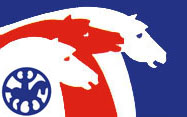 Bulletin d’engagement :Concours de Printemps  Gunsbach (68)24 avril  2016(à remplir en lettres majuscules)CAVALIER :CAVALIER :CAVALIER :Nom :Prénom :Prénom :Date de naissance :           /          /      Nationalité : Nationalité : Adresse 1 :Adresse 1 :Adresse 1 :Adresse 2 :Adresse 2 :Adresse 2 :Code postal :Code postal :Ville :Pays : Pays : Adresse mail :Adresse mail :Tel fixe :Tel portable :Numéro de licence  compétition FFE :Numéro de licence  compétition FFE :CHEVAL :CHEVAL :Nom : Nom : Sire :Numéro Worldfengur :Père :Mère :Propriétaire :Eleveur :ENGAGEMENT :EpreuvesCatégorie adultes (16 ans et +)Catégorie adultes (16 ans et +)Catégorie adultes (16 ans et +)Catégorie jeunes (10-15 ans)Catégorie jeunes (10-15 ans)Club 3 Course aux drapeaux10€10€Club 3 Maniabilité10€10€Club 3 tölt (T8)10€10€Club 2 tölt (T7)15€15€Club 2 tölt spécial (T6)15€15€Club 2 tölt Grand Prix (T5)15€15€Club 2 4 allures (V5)15€15€Club 2 5 allures (F2)15€15€PaddockAdhérent FFCIAdhérent FFCINon adhérents FFCINon adhérents FFCINon adhérents FFCIPaddock10€10€12€12€12€Fond bénévoleAdhérent FFCIAdhérent FFCINon Adhérents FFCINon Adhérents FFCINon Adhérents FFCIFond bénévole5€5€8€8€8€Repas de midi (tarte flambée, dessert et café ou eau pour les enfants)(prix d’une petite bouteille d’eau plate sur facture cave du chalet)9€9€9€9€9€Total à payer :(à régler par chèque à l’ordre de la FFCI)